THE NEXT BULK COLLECTION DAY IS SATURDAY, AUGUST 12TH.COMPOST SITE, 100 WALES AVENUE – HOURS WED, SAT, SUN 9 A.M. – 2 P.M.Your vehicle must be registered in Avon.  No Commercial vehicles.HOWLAND DISPOSAL 1-877-667-9600 OR 508-746-9600THE COMPOST SITE OPENS IN THE SPRING AND CLOSES IN NOVEMBER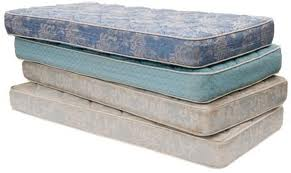 MATTRESSES, BOX SPRINGS & FUTONSDispose at the curb on Bulk Collection Day for a fee of $10.00 per mattress and $15.00 per box spring. Request a ticket at the Clerk’s Office at Town Hall prior to Bulk Collection Day.  Residents may also find more information at Massachusetts Department of Environmental Protection Website.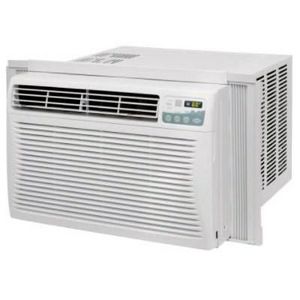 A/C UNITSDispose for free on Bulk Collection Day or for $15 each at the Compost Site.  Request a ticket at the Clerk’s Office prior to disposing at the Compost Site.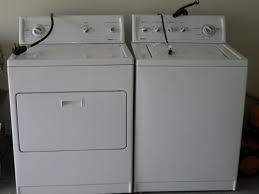 WASHERS & DRYERS, HUMIDIFIERSDispose for free on Bulk Collection Day (must contact Howland Disposal prior to Bulk Collection Day – see phone number below) or you may dispose these for a fee of $15 each at the Compost Site.  Request a ticket at the Clerk’s Office prior to disposing at the Compost Site.STEREOS, PRINTERS, SCANNERS, COPIERS, FAX MACHINES, KEYBOARDS, MOUSE, VIDEO GAMES, INK JET CARTRIDGES, SPACE HEATERS, CHRISTMAS LIGHTS, TOASTERS, VCR’S & DVD’S AND WIRES AND CABLESDispose for free at the Compost Site.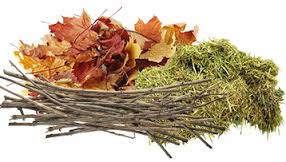 The following items are acceptable for composting at the Compost Site:  Brush less than 2” in diameter, Grass Clippings & Leaves.  Please no bags.